AMENDEMENT						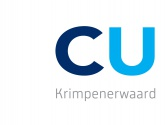 Nr.: Behorend bij raadsvoorstel: Begroting 2023-2026Datum: 8 november 2022Onderwerp: Tiny Forest		                                        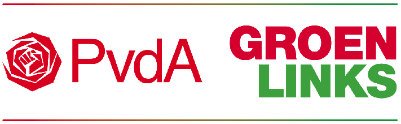 De raad van de gemeente Krimpenerwaard in vergadering bijeen d.d. 8 november 2022 besluit de Begroting als volgt te wijzigen:Een bedrag van (maximaal) € 37.500 beschikbaar te stellen voor de realisatie van 3 Tiny Forests Van het hierboven genoemde bedrag € 30.000 te dekken uit het in 2021 gevormde krediet “10% Meer bomen in en nabij de kernen” en € 7.500 voor educatie uit de Algemene reserve;Samen met de NVWK te zorgen voor de planvorming, educatie en realisatieGebruik te maken van gelden die de provincie ZH via het IVN -instituut voor Natuureducatie- hiervoor beschikbaar heeft (naar verwachting € 28.500). Toelichting:Een Tiny Forest is een dichtbegroeid stukje bos en begroeiing ter grootte van een tennisbaan (circa 200 m2). Het Tiny Forest wordt aangelegd met en door een school en buurt. Het kan zowel binnen als buiten een kern geplaatst worden en daarmee dus bijdragen aan het project 10% meer bomen.De Natuur en Vogelwerkgroep Krimpenerwaard (NVWK) heeft via een inspraaknotitie medewerking gevraagd aan de gemeenteraad om de aanleg van 3 Tiny Forests mogelijk te maken.De raad heeft in 2021 uitgesproken meer bomen in en nabij de kernen te willen realiseren en heeft daarvoor een krediet beschikbaar gesteld.De realisatie van Tiny Forests draagt bij aan het realiseren van de ambities van de gemeenteraad en het college op het gebied van o.a. biodiversiteit, sociale binding en educatie.D.m.v. de cofinanciering van de Provincie maken we ‘geld met geld’ ChristenUnie			PvdA/GroenLinks		Ton van Dorp			Sandro Kovačić